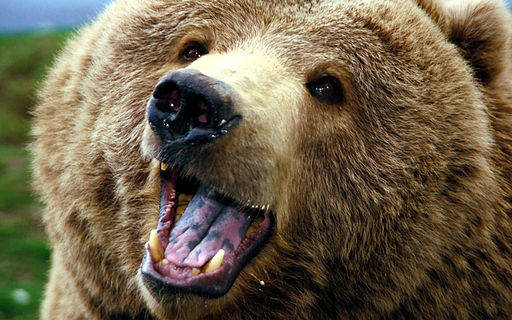 Monday Aug.76:00 PM Town HALL MTG. On BearsJune Lake Community CenterRepresentatives from the Mono County Sheriff’s Office, the California State Dept. of Fish and Wildlife, and BearBusters will be at this meeting in June Lake to provide information and answers to your bear-related questions.  Please tell your friends and neighbors to join us!  For additional information call Bob Gardner, Mono County 3rd District Supervisor at 909-325-0999 or email at bgardner@mono.ca.gov.PLEASE DON’T FEED OUR JUNE LAKE BEARS!Why are the Bears Here?Ways to Keep Your Trash Protected from BearsWhat to Do If a Bear Gets in Your Home or Your Neighbor’s How to Bear-Proof Your Home and YardOther Bear- Related Questions!!